Отчет о реализации мероприятий Комплексного плана противодействия идеологии терроризма в Российской Федерации  Цель: способствовать развитию чувства симпатии, принятия человека, не похожего на других, познакомить учащихся с понятием «толерантность», с основными чертами толерантной и интолерантной личности.    

Были проведены следующие мероприятия:
3 сентября в нашей школе был проведен единый урок на тему «Экстремизму – Нет!» Данный урок проводился с целью содействия развитию у учащихся интеллектуального, экологического, общественного и духовного потенциала, проверки уровня качества практической подготовки учащихся по программе курса «Основы безопасности жизнедеятельности», совершенствования и выработки новых форм и методов подготовки молодёжи к безопасному поведению в экстремальных ситуациях, оказания само- и взаимопомощи, развития их заинтересованности в предотвращении возможных чрезвычайных ситуаций. Всего в уроке приняли участие 354 школьника. Урок «Экстремизму – Нет!» проходил во всех классах с использованием различных форм и методов проведения подобных мероприятий. Каждый урок начинался с минуты молчания в память погибших в Беслане, ребята традиционно вспоминали трагически погибших детей и взрослых. Читали стихи, зачитывали сочинения-размышления о влиянии терроризма и экстремизма на детей всей планеты с учетом внутренней и внешней политики нашего государства. Младшие школьники в игровой форме получили знания защиты в экстремальных ситуациях, а также закрепили правила поведения, необходимые для сохранения жизни и здоровья. Так, например, урок «Экстремизму – Нет!» в 10 классе провел кл.рук. Алиев Т.Т., пропагандируя военно-патриотическое воспитание в школе любовь к Отчизне, толерантное отношение к культурам разных наций нашей страны. Ребята с огромным желанием дискутировали и размышляли о росте экстремизма как серьезной угрозы стабильности и общественной безопасности. 
Учащиеся младших классов провели конкурс рисунков по теме «Наше счастливое детство», с учащимися среднего звена проводили викторину по теме «Экстремизму – нет!», провели выставку рисунков на заданную тему, затем загадали желания о дружбе и мире, оформили стенд в рекреации школы. 

В 5 «а» классе был проведен классный час по тематике «Знать, чтобы выжить!». А для учащихся среднего звена был организован просмотр документальной хроники «Беслан», «Война», в 7 «а» кл.,Хасулбекова Н.Р. провела урок-диспут   «На тему разгрома банд формирований в Дагестане», в 6 «а» кл. классный рук. Шахбулатова Х.К. и в 5 «в» кл. Пахрудинова З.М. провели классные часы приуроченные к  «14 –летию трагедии в Беслане». На классные часы был приглашен участковый  уполномоченный полиции Отдела МВД России по Хасавюртовскому району капитан полиции Шепиев Зелимхан Вахитович, который говорил  о проявлениях экстремизма и терроризма в России за прошедшие два десятилетия. Презентация по фактам терроризма в нашей стране настроила учащихся на серьезный разговор, сделала понятной тревогу руководства страны, республики, района по поводу существующей проблемы. 

Ребята внимательно слушали выступление, задавали вопросы.

Участковый  сумел донести до школьников, что такое терроризм и экстремизм,  чем они опасны, почему надо уметь видеть их проявление и что делать, чтобы не быть втянутым в такие опасные сообщества через интернет. Встреча была интересной и полезной.

 В школе провели торжественную линейку, посвященную  14-летию трагедии в Беслане.Учащиеся 8 «а» класса выпустили стенгазету «Экстремизму – нет» 
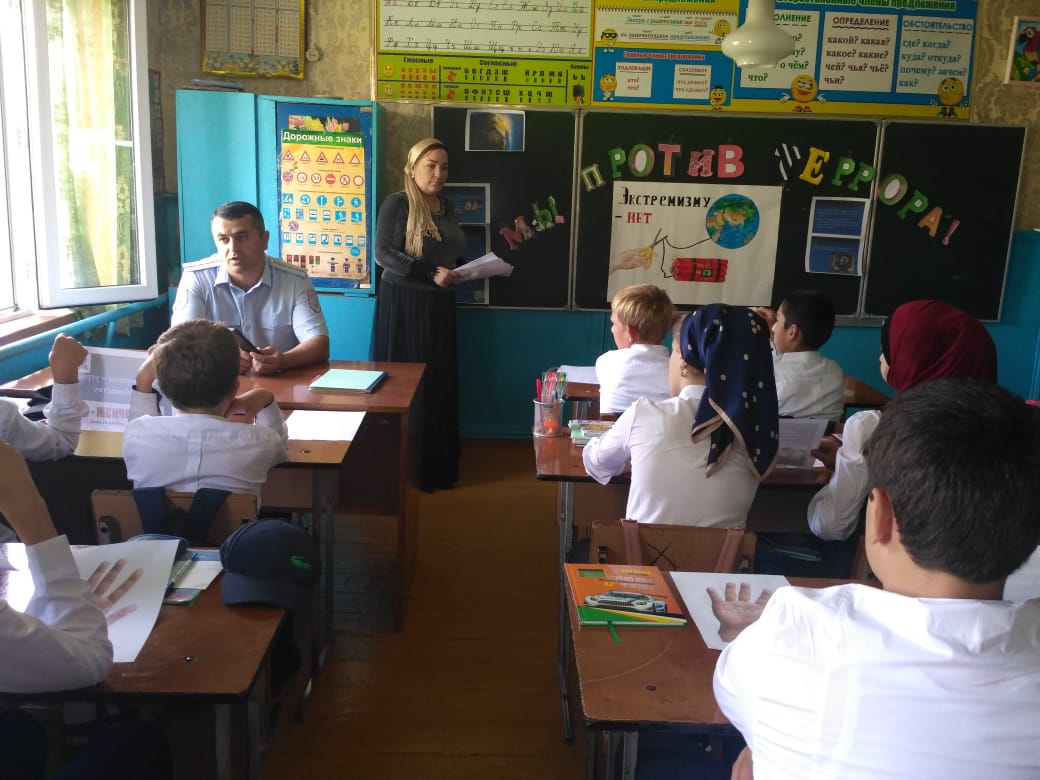 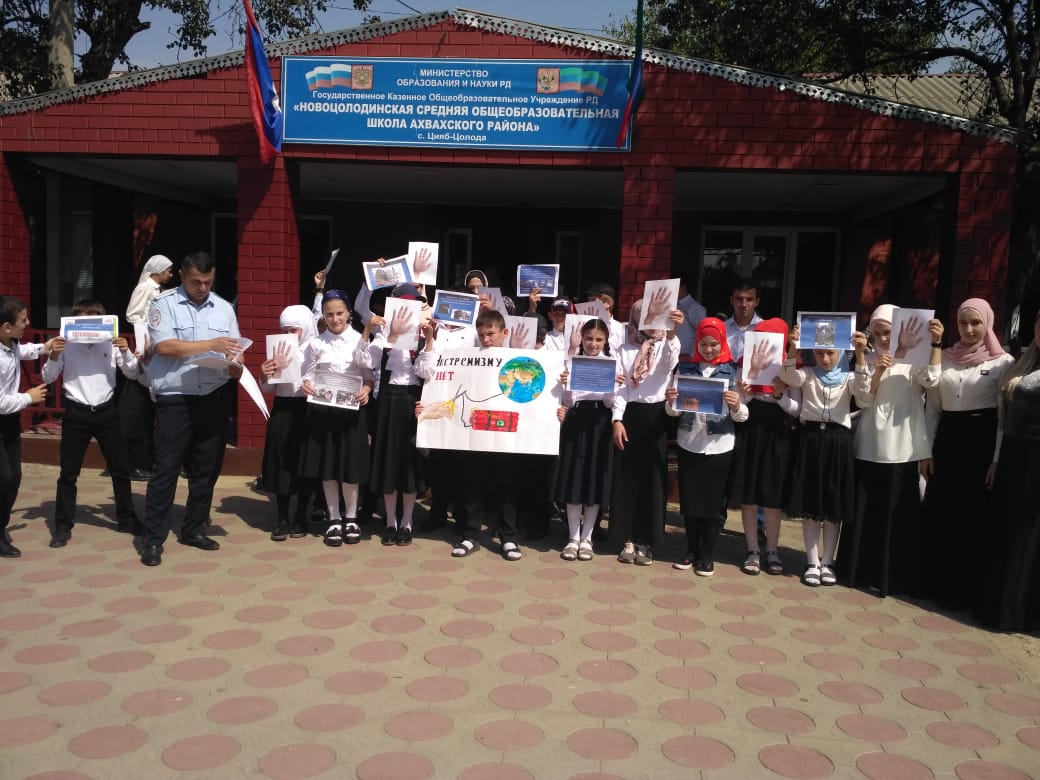 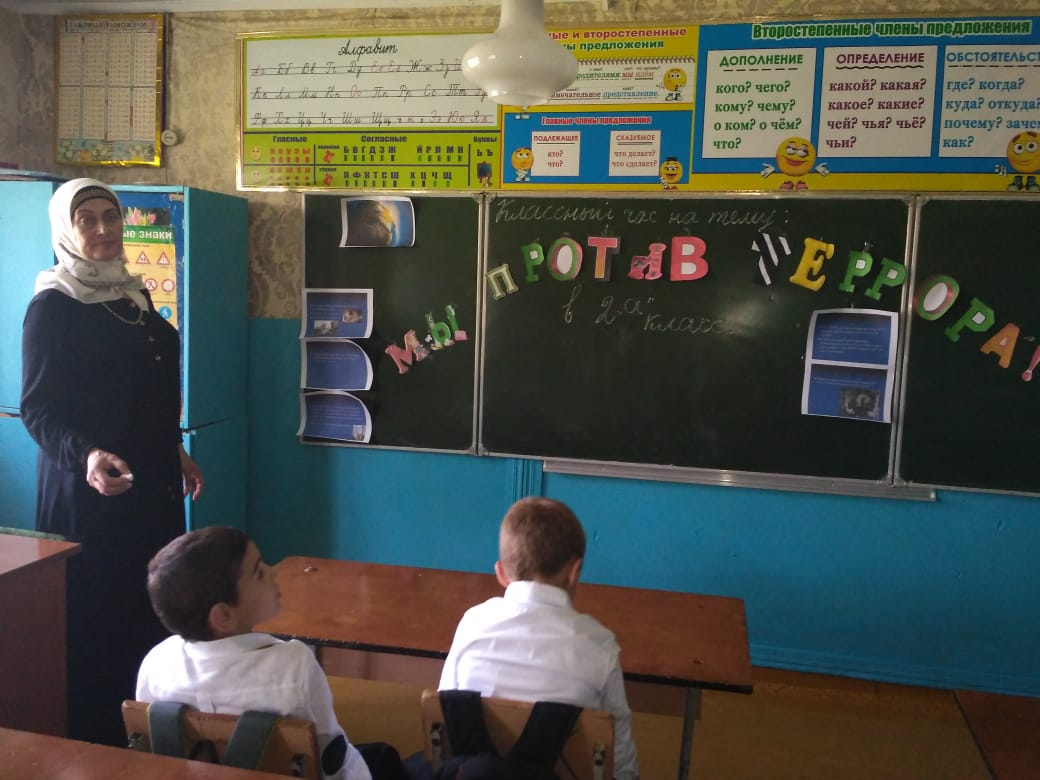 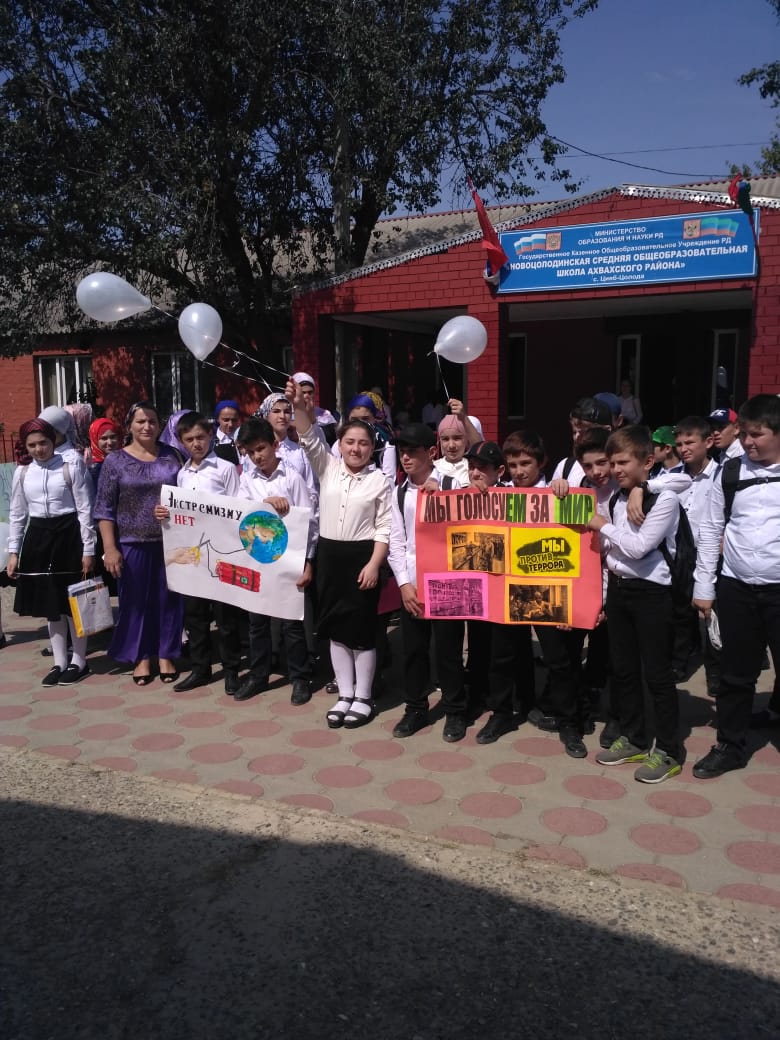 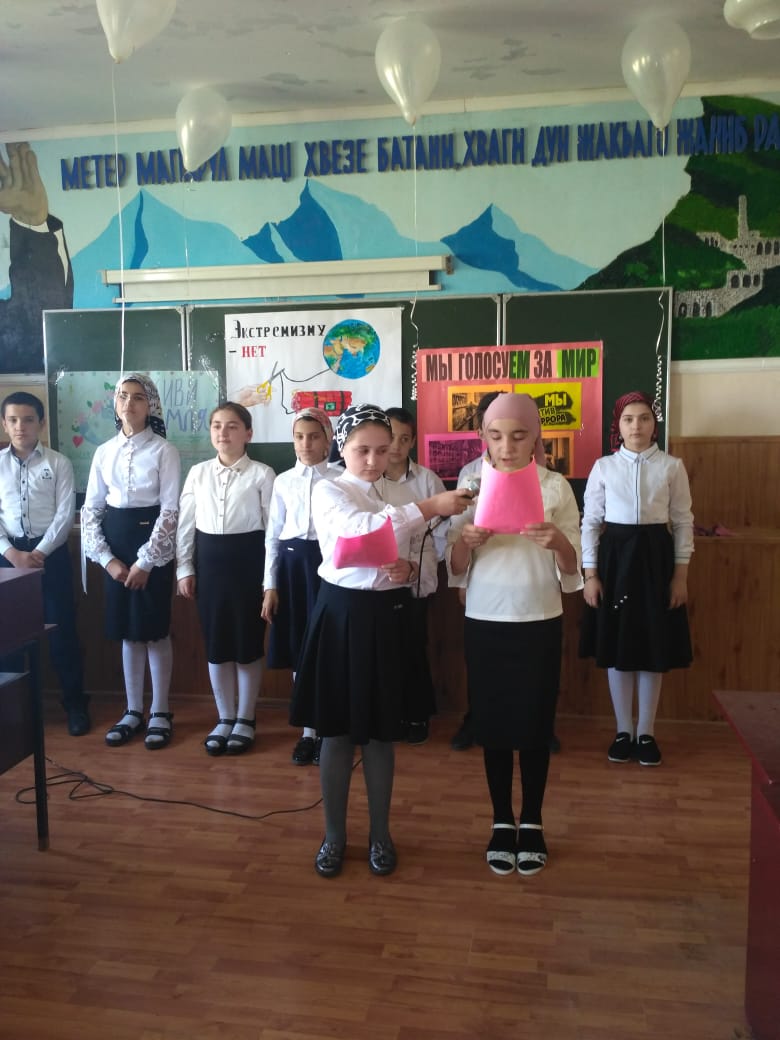 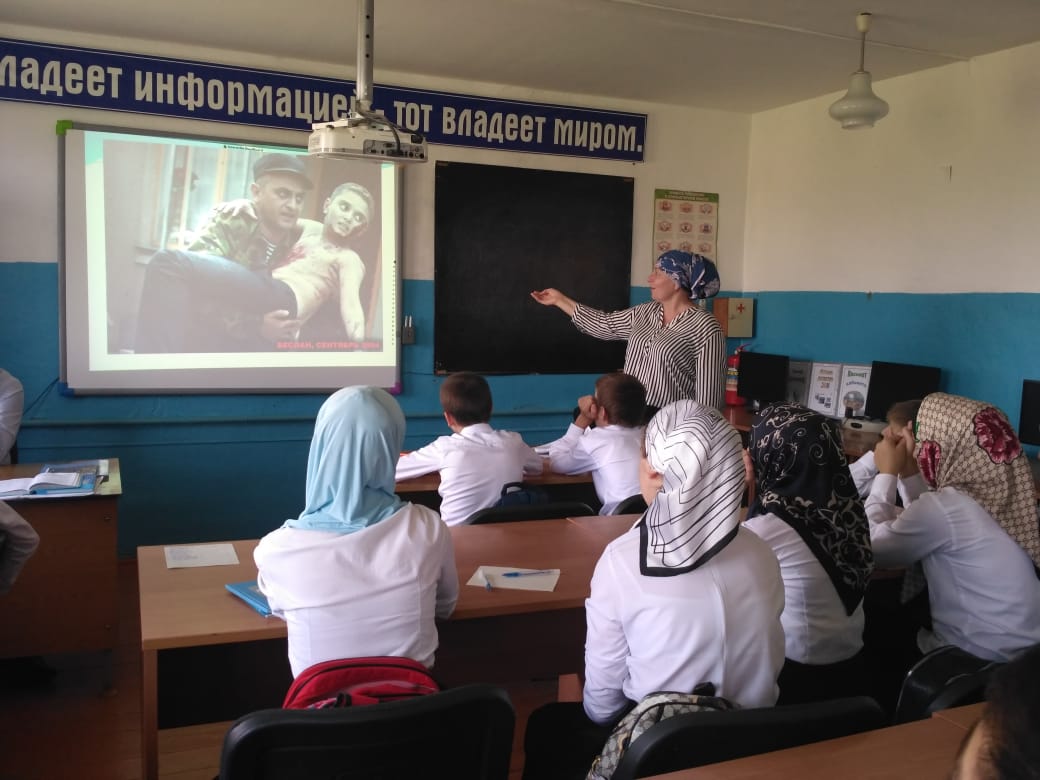 